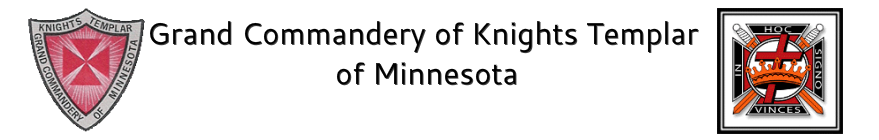 To the Applicant:Before completing this application, read the informational back page which specifies the criteria for both eligibility and selection.  Since the members of the Scholarship Selection Committee have not met you and have only this application by which to evaluate you, carefully consider the content and completeness of your responses to the information being sought.Additional pages of narrative or supporting documentation may be added to any section.  This can include copies of clippings, photos and other materials which will give the Committee a better insight about you, your school and your community activities.  Please make copies, do not submit materials you expect to be returned.All applications and correspondence shall be sent to:Scholarship Selection CommitteeGrand Commandery of MinnesotaXXXXXXX Identification Data (Please use pen or type your answers)Academic Record			III.       Academic PlansPlease attach a typewritten essay of no more than 1,000 words.  The subject of this essay is:  The Knights Templar have strong Faith in Action – using our faith to guide us in our actions.  Please describe how your faith is the basis of your actions, and the effect it has on your daily life.Write about yourself, your home, family and interests, and your future educational or vocational plans in a way which will give the Committee the best picture of you as an individual. Do not include information requested in other sections of this application.  This section shall be no more than 300 words in length, and can be attached to this application.School Activities: List those high school activities in which you have participated. After each activity indicate the grade(s) in which you participated by using the symbols 9, 10, 11, 12. Then list any leadership positions you may have held in this activity and indicate the grade (9, 10, 11, 12) when the position was held. Describe any special circumstances which may have limited your participation in school activities. Community Service, Civic and Patriotic Activities: Describe the ways in which you, as a volunteer, have been of service to your community in general and/or to certain people in your community in particular. This service may have been performed as a member of an organization and/or on your own as an individual. Describe any special circumstances which may have limited your participation in community service.Masonic Relationships:  Please indicate any Masonic Relationships or memberships that you, or your immediate family participate in.  Include any Offices held, or special activities or awards you have received.Religious Activities.  The Knights Templar are a group of Christian Masons, and as such, will give recognition for any religious activities or organizations you belong to or support.  Please indicate any religious activities, groups or organizations that you participate in regularly.  Please also include any awards or offices that you have held or received related to your religious activities.AcknowledgementI certify that this application submitted is true and accurate to the best of my knowledge.  All essays and answers are of my own work, and were wholly completed by me.  By submitting this application, I understand that my photograph and name may be used in publications related to the scholarships which I may be awarded.  I understand that this application does not guarantee a scholarship, and I understand that I may be contacted for appearances at events surrounding this scholarship.  Respectfully Submitted,___________________________________________________   _________________Signature							DatePlease submit with the following:An essay of no more than 1,000 words submitted based on the topic that each year’s committee has decided uponTwo (2) letters of recommendation.  One letter shall be submitted from a school official, on school letterhead.  The letter shall be submitted from a counselor, administrator or teacher.  The second letter may be from any adult who can comment on the applicant’s character, civil or patriotic activities, job history and activities, or community involvement.An official school transcript, sealed in an envelope, with the signature of a school official across the sealed flap of the envelope.  A required minimum cumulative GPA of 2.75 on a 4.0 scale is required.he scholarships are designed to assist graduating seniors in pursuing a post-secondary education inany state at an accredited institution which provides a two or four year college program. The scholarshipsmay be used for any bona ﬁ de school related expense such as tuition, fees, and books.Applicants need not have a Masonic connection, nor do race, creed, religion, color, sex, or nationalorigin have anybearingin theselectionprocess. Recipients areselectedaftercompletinga comprehensivewritten application and an in-depth personal interview.A broad-based criteria is used in the selection process. The principal criterion is service to schooland community with special emphasis upon leadership roles in these areas. The Grand Lodge of Iowa islooking for those students who exhibit the greatest potential to be not only of service to their communitiesin the future but also leaders in these communities. An applicant’s academic record, communicationskills, and need for ﬁ nancial assistance are also carefully considered  as is an evaluation of the applicant by a school ofﬁ cial.  The organization, appearance, and completeness of the application are also factors considered by the selection committee.From all the applications received, the Scholarship Selection Committee will select a number ofﬁ nalists who will be asked to appear before the committee for a personal interview.  These interviews will be conducted at a number of locations across the state. Upon completion of the interviews, thecommittee will then select those who will receive scholarships.Public high school seniors who feel they meet the criteria for eligibility and selection are invitedto submit applications. These applications may be obtained through the guidance department of anypublic high school and must be postmarked no later than February 1, 2018 for the application andall supporting materials in order to be considered by the committee.Questions regarding applications and the scholarship program as well as completed applicationsshould be directed to the:he scholarships are designed to assist graduating seniors in pursuing a post-secondary education inany state at an accredited institution which provides a two or four year college program. The scholarshipsmay be used for any bona ﬁ de school related expense such as tuition, fees, and books.Applicants need not have a Masonic connection, nor do race, creed, religion, color, sex, or nationalorigin have anybearingin theselectionprocess. Recipients areselectedaftercompletinga comprehensivewritten application and an in-depth personal interview.A broad-based criteria is used in the selection process. The principal criterion is service to schooland community with special emphasis upon leadership roles in these areas. The Grand Lodge of Iowa islooking for those students who exhibit the greatest potential to be not only of service to their communitiesin the future but also leaders in these communities. An applicant’s academic record, communicationskills, and need for ﬁ nancial assistance are also carefully considered  as is an evaluation of the applicant by a school ofﬁ cial.  The organization, appearance, and completeness of the application are also factors considered by the selection committee.From all the applications received, the Scholarship Selection Committee will select a number ofﬁ nalists who will be asked to appear before the committee for a personal interview.  These interviews will be conducted at a number of locations across the state. Upon completion of the interviews, thecommittee will then select those who will receive scholarships.Public high school seniors who feel they meet the criteria for eligibility and selection are invitedto submit applications. These applications may be obtained through the guidance department of anypublic high school and must be postmarked no later than February 1, 2018 for the application andall supporting materials in order to be considered by the committee.Questions regarding applications and the scholarship program as well as completed applicationsshould be directed to the:The scholarships are designed to assist graduating seniors in pursuing a post-secondary education in any state at an accredited institution which provides a two or four year college program, a vocational or trade education, or ministerial education. The scholarships may be used for any bona fide school related expense such as tuition, fees, and books. Applicants need not have a Masonic connection, nor do race, creed, religion, color, sex, or national origin have any bearing in the selection process. Recipients are selected after completing a comprehensive written application. A broad-based criteria is used in the selection process. The principal criterion is service to school and community with special emphasis upon leadership roles in these areas. The Grand Lodge of Iowa is looking for those students who exhibit the greatest potential to be not only of service to their communities in the future but also leaders in these communities. An applicant’s academic record, communication skills  are carefully considered as is an evaluation of the applicant by a school official. The organization, appearance, and completeness of the application are also factors considered by the selection committee. High school seniors who feel they meet the criteria for eligibility and selection are invited to submit applications. These applications may be obtained through the guidance department of any public high school and must be postmarked no later than February 28, 2018 for the application and all supporting materials in order to be considered by the committee. Questions regarding applications and the scholarship program as well as completed applications should be directed to the:  Scholarship Selection Committee, Grand Commandery of MinnesotaC/O Grand Commandery Recorder11501 Masonic Home DriveBloomington, MN 55437-3699Applicant NameApplicant AddressApplicant eMailApplicant Phone Applicant High SchoolGraduation DateGuidance CounselorCumulative GPAInstitutionRank in ClassProgram (BA, AA, Trade, etc)Number in ClassAddress of InstitutionACT Score (if Taken)Have you been Accepted?  SAT Score (if Taken)Start Date